37 сессия 							             от 30 октября 2023 г.четвертого созыва								     № 249О внесении изменений в  решение Собрания депутатов Алексеевского сельского  поселения от 31.07.2020 года № 64  "О порядке назначения и проведения опроса граждан в Алексеевском сельском поселении Советского муниципального района Республики Марий Эл"В соответствии с Федеральным законом от 6 октября 2003 г. № 131-ФЗ «Об общих принципах организации местного самоуправления 
в Российской Федерации», постановлением Правительства 
Российской Федерации от 3 февраля 2022 г. № 101 «Об утверждении Правил использования федеральной государственной информационной системы 
«Единый портал государственных и муниципальных услуг (функций)» 
в целях организации и проведения публичных слушаний»,
Собрание депутатов Алексеевского сельского поселения Советского муниципального района Республики Марий Эл р е ш и л о:1. В Положение о порядке назначения и проведения опроса граждан 
в Алексеевском сельском поселении, утвержденное решением Собрания депутатов Алексеевского сельского поселения от 31.07.2020 года № 64 внести следующие изменения:1.1. Раздел 3 дополнить абзацем вторым-четвертым следующего содержания:«Опрос может проводиться в электронной форме
с использованием федеральной государственной информационной системы «Единый портал государственных и муниципальных услуг (функций)» (далее - единый портал).В целях организации и проведения опроса на едином портале используется платформа обратной связи единого портала в соответствии с установленными Министерством цифрового развития, связи
и массовых коммуникаций Российской Федерации технологическими регламентами, размещаемыми на технологическом портале
в информационно-телекоммуникационной сети «Интернет» по адресу https://pos.gosuslugi.ru/docs/.На главной странице официального сайта Алексеевской сельской администрации Советского муниципального района Республики Марий Эл должна быть доступна гиперссылка для участия в опросе на едином портале.»;1.2. Пункт 1 раздела 8 дополнить подпунктом 8 следующего содержания: «8) в случае проведения опроса в электронной форме
с использованием единого портала обеспечивает размещение на едином портале опроса с использованием личного кабинета Алексеевской сельской администрации Советского муниципального района Республики Марий Эл  в соответствующем разделе платформы обратной связи единого портала.»;1.3. Раздел 9 дополнить пунктом 4 следующего содержания: «4.Участие граждан в опросе, проводимом в электронной форме
с использованием единого портала, обеспечивается с использованием единого портала после прохождения авторизации на едином портале
с использованием федеральной государственной информационной системы «Единая система идентификации и аутентификации»
в инфраструктуре, обеспечивающей информационно-технологическое взаимодействие информационных систем, используемых
для предоставления государственных и муниципальных услуг
в электронной форме.При прохождении опроса, проводимого в электронной форме
с использованием единого портала, гражданин осуществляет выбор различных ответов на поставленные вопросы или вводит собственный ответ.»;1.4. Раздел 10 дополнить пунктом 1.1 следующего содержания: «1.1 При установлении результатов опроса, проводимого
в электронной форме с использованием единого портала, Комиссия руководствуется отчетом по опросу, сформированному на едином портале.».2. Обнародовать настоящее решение  и разместить на официальном сайте в информационно-телекоммуникационной сети «Интернет» официальный интернет-портал Республики Марий Эл (адрес доступа: mari-el.gov.ru).3. Настоящее решение вступает в силу после его обнародования.                         Глава Алексеевского сельского поселения			                 Е.Г.Губина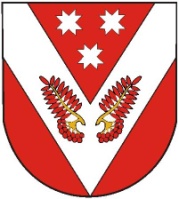 Марий Эл Республикысе Советский муниципал районын Алексеевский ял кундемысе депутат погынжоМарий Эл Республикысе Советский муниципал районын Алексеевский ял кундемысе депутат погынжоСобрание депутатов Алексеевского сельского поселения Советского муниципального района Республики Марий ЭлСобрание депутатов Алексеевского сельского поселения Советского муниципального района Республики Марий ЭлПУНЧАЛПУНЧАЛРЕШЕНИЕРЕШЕНИЕ